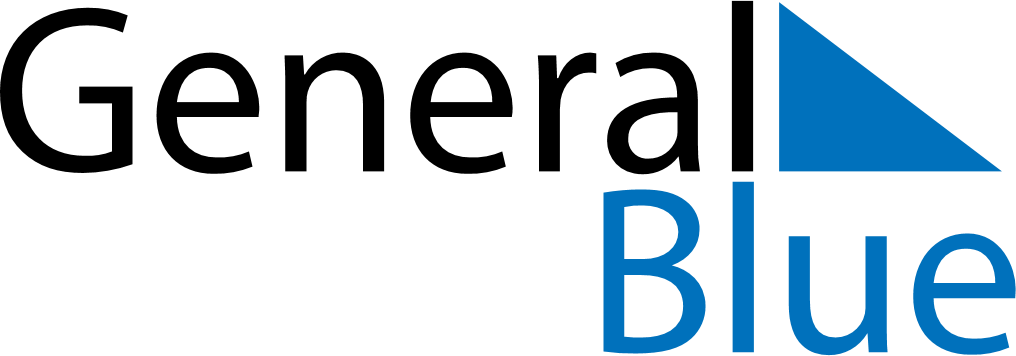 May 2024May 2024May 2024May 2024May 2024May 2024Aberdeen, Scotland, United KingdomAberdeen, Scotland, United KingdomAberdeen, Scotland, United KingdomAberdeen, Scotland, United KingdomAberdeen, Scotland, United KingdomAberdeen, Scotland, United KingdomSunday Monday Tuesday Wednesday Thursday Friday Saturday 1 2 3 4 Sunrise: 5:19 AM Sunset: 8:51 PM Daylight: 15 hours and 32 minutes. Sunrise: 5:16 AM Sunset: 8:53 PM Daylight: 15 hours and 37 minutes. Sunrise: 5:14 AM Sunset: 8:56 PM Daylight: 15 hours and 41 minutes. Sunrise: 5:12 AM Sunset: 8:58 PM Daylight: 15 hours and 45 minutes. 5 6 7 8 9 10 11 Sunrise: 5:09 AM Sunset: 9:00 PM Daylight: 15 hours and 50 minutes. Sunrise: 5:07 AM Sunset: 9:02 PM Daylight: 15 hours and 54 minutes. Sunrise: 5:05 AM Sunset: 9:04 PM Daylight: 15 hours and 59 minutes. Sunrise: 5:03 AM Sunset: 9:06 PM Daylight: 16 hours and 3 minutes. Sunrise: 5:01 AM Sunset: 9:08 PM Daylight: 16 hours and 7 minutes. Sunrise: 4:58 AM Sunset: 9:10 PM Daylight: 16 hours and 11 minutes. Sunrise: 4:56 AM Sunset: 9:12 PM Daylight: 16 hours and 15 minutes. 12 13 14 15 16 17 18 Sunrise: 4:54 AM Sunset: 9:14 PM Daylight: 16 hours and 20 minutes. Sunrise: 4:52 AM Sunset: 9:16 PM Daylight: 16 hours and 24 minutes. Sunrise: 4:50 AM Sunset: 9:18 PM Daylight: 16 hours and 28 minutes. Sunrise: 4:48 AM Sunset: 9:20 PM Daylight: 16 hours and 32 minutes. Sunrise: 4:46 AM Sunset: 9:22 PM Daylight: 16 hours and 36 minutes. Sunrise: 4:44 AM Sunset: 9:24 PM Daylight: 16 hours and 39 minutes. Sunrise: 4:42 AM Sunset: 9:26 PM Daylight: 16 hours and 43 minutes. 19 20 21 22 23 24 25 Sunrise: 4:41 AM Sunset: 9:28 PM Daylight: 16 hours and 47 minutes. Sunrise: 4:39 AM Sunset: 9:30 PM Daylight: 16 hours and 51 minutes. Sunrise: 4:37 AM Sunset: 9:32 PM Daylight: 16 hours and 54 minutes. Sunrise: 4:35 AM Sunset: 9:34 PM Daylight: 16 hours and 58 minutes. Sunrise: 4:34 AM Sunset: 9:35 PM Daylight: 17 hours and 1 minute. Sunrise: 4:32 AM Sunset: 9:37 PM Daylight: 17 hours and 5 minutes. Sunrise: 4:31 AM Sunset: 9:39 PM Daylight: 17 hours and 8 minutes. 26 27 28 29 30 31 Sunrise: 4:29 AM Sunset: 9:41 PM Daylight: 17 hours and 11 minutes. Sunrise: 4:28 AM Sunset: 9:42 PM Daylight: 17 hours and 14 minutes. Sunrise: 4:26 AM Sunset: 9:44 PM Daylight: 17 hours and 17 minutes. Sunrise: 4:25 AM Sunset: 9:46 PM Daylight: 17 hours and 20 minutes. Sunrise: 4:24 AM Sunset: 9:47 PM Daylight: 17 hours and 23 minutes. Sunrise: 4:23 AM Sunset: 9:49 PM Daylight: 17 hours and 26 minutes. 